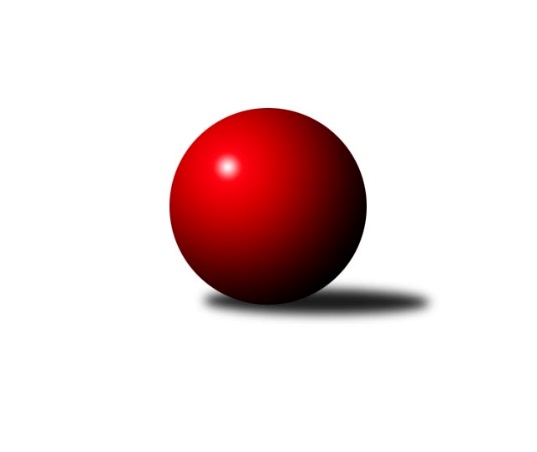 Č.11Ročník 2022/2023	31.12.2022Nejlepšího výkonu v tomto kole: 2759 dosáhlo družstvo: KK Moravská Slávia Brno BJihomoravský KP1 sever 2022/2023Výsledky 11. kolaSouhrnný přehled výsledků:KK Moravská Slávia Brno B	- KS Devítka Brno	7:1	2759:2443	10.0:2.0	30.11.KK Slovan Rosice C	- KK Orel Ivančice	2:6	2547:2567	4.5:7.5	1.12.KK Velen Boskovice 	- TJ Sokol Husovice D	2:6	2288:2324	5.5:6.5	2.12.KK Réna Ivančice 	- KK Moravská Slávia Brno C	7:1	2561:2389	10.0:2.0	2.12.SK Brno Žabovřesky 	- SKK Veverky Brno	5:3	2557:2520	5.5:6.5	2.12.KK Moravská Slávia Brno D	- SOS Židenice	7:1	2651:2454	11.0:1.0	2.12.KK Slovan Rosice C	- KK Velen Boskovice 	1:7	2463:2585	6.0:6.0	8.12.KK Velen Boskovice 	- SK Brno Žabovřesky 	6:2	2398:2281	9.0:3.0	16.12.SKK Veverky Brno	- KK Slovan Rosice C	6:2	2623:2454	7.0:5.0	termín neurčenTabulka družstev:	1.	KK Réna Ivančice	11	8	1	2	63.5 : 24.5 	87.5 : 44.5 	 2607	17	2.	KK Orel Ivančice	11	8	1	2	51.5 : 36.5 	72.0 : 60.0 	 2553	17	3.	KK Moravská Slávia Brno B	11	7	1	3	52.0 : 36.0 	80.0 : 52.0 	 2586	15	4.	KK Velen Boskovice	11	6	2	3	49.0 : 39.0 	66.5 : 65.5 	 2503	14	5.	SK Brno Žabovřesky	11	6	0	5	50.0 : 38.0 	69.0 : 63.0 	 2490	12	6.	KK Moravská Slávia Brno D	11	5	1	5	46.0 : 42.0 	74.5 : 57.5 	 2487	11	7.	SOS Židenice	11	5	1	5	39.0 : 49.0 	52.5 : 79.5 	 2444	11	8.	SKK Veverky Brno	11	5	0	6	44.0 : 44.0 	68.0 : 64.0 	 2431	10	9.	TJ Sokol Husovice D	11	4	1	6	36.0 : 52.0 	58.5 : 73.5 	 2464	9	10.	KK Moravská Slávia Brno C	11	3	0	8	36.5 : 51.5 	51.5 : 80.5 	 2469	6	11.	KK Slovan Rosice C	11	2	1	8	30.5 : 57.5 	62.0 : 70.0 	 2476	5	12.	KS Devítka Brno	11	2	1	8	30.0 : 58.0 	50.0 : 82.0 	 2375	5Podrobné výsledky kola:	 KK Moravská Slávia Brno B	2759	7:1	2443	KS Devítka Brno	Ondřej Němec	 	 241 	 241 		482 	 2:0 	 436 	 	209 	 227		Jiří Černohlávek	Petr Lang	 	 226 	 262 		488 	 2:0 	 326 	 	158 	 168		Lucie Kulendíková	Štěpán Večerka	 	 228 	 209 		437 	 2:0 	 372 	 	184 	 188		Radka Rosendorfová	Ilona Olšáková	 	 221 	 242 		463 	 2:0 	 424 	 	210 	 214		Jaroslav Sedlář	Veronika Semmler	 	 235 	 224 		459 	 2:0 	 407 	 	207 	 200		Jaroslav Sláma	Dalibor Lang	 	 228 	 202 		430 	 0:2 	 478 	 	237 	 241		Oldřich Kopalrozhodčí:  Vedoucí družstevNejlepší výkon utkání: 488 - Petr Lang	 KK Slovan Rosice C	2547	2:6	2567	KK Orel Ivančice	Pavel Mecerod	 	 202 	 218 		420 	 0:2 	 445 	 	219 	 226		Martin Maša	Kamil Ondroušek	 	 218 	 241 		459 	 2:0 	 403 	 	189 	 214		Ondřej Peterka	Petr Vaňura	 	 198 	 225 		423 	 1:1 	 425 	 	210 	 215		Vojtěch Šmarda	Alena Bružová	 	 208 	 196 		404 	 0.5:1.5 	 414 	 	218 	 196		Adam Eliáš	Magda Winterová	 	 227 	 201 		428 	 1:1 	 412 	 	181 	 231		Petr Kremláček	Alfréd Peřina	 	 196 	 217 		413 	 0:2 	 468 	 	239 	 229		Jan Svobodarozhodčí: Petr VaňuraNejlepší výkon utkání: 468 - Jan Svoboda	 KK Velen Boskovice 	2288	2:6	2324	TJ Sokol Husovice D	Antonín Pitner	 	 212 	 173 		385 	 1:1 	 344 	 	163 	 181		Pavel Tesař	Michal Švéda	 	 182 	 203 		385 	 0:2 	 433 	 	207 	 226		Jan Veselovský	Jana Fialová	 	 187 	 197 		384 	 1:1 	 386 	 	186 	 200		Petr Chovanec	Petr Papoušek	 	 189 	 180 		369 	 1.5:0.5 	 354 	 	189 	 165		Lukáš Lehocký	Petr Michálek	 	 187 	 203 		390 	 1:1 	 391 	 	198 	 193		Igor Sedlák	František Ševčík	 	 192 	 183 		375 	 1:1 	 416 	 	190 	 226		Jaromír Šularozhodčí: Petr ŠevčíkNejlepší výkon utkání: 433 - Jan Veselovský	 KK Réna Ivančice 	2561	7:1	2389	KK Moravská Slávia Brno C	Luděk Kolář	 	 203 	 212 		415 	 0:2 	 434 	 	206 	 228		Petra Jeřábková	Karel Šustek	 	 198 	 214 		412 	 2:0 	 397 	 	187 	 210		Petr Žažo	Jaroslav Mošať	 	 231 	 209 		440 	 2:0 	 392 	 	201 	 191		Štěpán Kalas	Pavel Harenčák	 	 217 	 221 		438 	 2:0 	 402 	 	211 	 191		Filip Žažo	Tomáš Čech	 	 212 	 203 		415 	 2:0 	 373 	 	199 	 174		Zdeněk Ondráček	Tomáš Buršík	 	 235 	 206 		441 	 2:0 	 391 	 	191 	 200		Petra Rejchrtovározhodčí: Eduard KremláčekNejlepší výkon utkání: 441 - Tomáš Buršík	 SK Brno Žabovřesky 	2557	5:3	2520	SKK Veverky Brno	Eduard Ostřížek	 	 208 	 195 		403 	 1:1 	 406 	 	201 	 205		Jana Pavlů	Vladimír Vondráček	 	 198 	 225 		423 	 1:1 	 408 	 	207 	 201		Martin Doležal	Oldřich Šikula	 	 237 	 190 		427 	 1:1 	 398 	 	189 	 209		Vladimír Veselý	Richard Coufal	 	 237 	 215 		452 	 1:1 	 417 	 	191 	 226		Tomáš Rak	Milan Hepnárek	 	 250 	 184 		434 	 1:1 	 438 	 	198 	 240		Petr Večeřa	Petr Kouřil	 	 188 	 230 		418 	 0.5:1.5 	 453 	 	223 	 230		Martin Zubatýrozhodčí:  Vedoucí družstevNejlepší výkon utkání: 453 - Martin Zubatý	 KK Moravská Slávia Brno D	2651	7:1	2454	SOS Židenice	František Kramář	 	 230 	 229 		459 	 2:0 	 418 	 	203 	 215		Ladislav Majer	Michaela Šimková	 	 178 	 205 		383 	 1:1 	 412 	 	213 	 199		Soňa Lahodová	Tereza Nová	 	 199 	 227 		426 	 2:0 	 411 	 	194 	 217		Renata Binková	František Kellner	 	 230 	 226 		456 	 2:0 	 390 	 	200 	 190		Jiří Krev	Roman Janderka	 	 220 	 247 		467 	 2:0 	 404 	 	191 	 213		Ivana Majerová	Jiří Kraus	 	 230 	 230 		460 	 2:0 	 419 	 	220 	 199		Petr Wollerrozhodčí:  Vedoucí družstevNejlepší výkon utkání: 467 - Roman Janderka	 KK Slovan Rosice C	2463	1:7	2585	KK Velen Boskovice 	Pavel Mecerod	 	 216 	 190 		406 	 1:1 	 420 	 	205 	 215		Jana Fialová	Kamil Ondroušek	 	 210 	 225 		435 	 2:0 	 396 	 	186 	 210		Petr Papoušek *1	Petr Vaňura	 	 189 	 205 		394 	 0:2 	 476 	 	226 	 250		Petr Ševčík	Milan Čech	 	 184 	 216 		400 	 1:1 	 430 	 	237 	 193		František Ševčík	Alfréd Peřina	 	 209 	 217 		426 	 1:1 	 436 	 	224 	 212		Petr Michálek	Alena Bružová	 	 193 	 209 		402 	 1:1 	 427 	 	226 	 201		Antonín Pitnerrozhodčí: Petr Vaňurastřídání: *1 od 51. hodu Michal ŠvédaNejlepší výkon utkání: 476 - Petr Ševčík	 KK Velen Boskovice 	2398	6:2	2281	SK Brno Žabovřesky 	Antonín Pitner	 	 183 	 201 		384 	 1:1 	 389 	 	191 	 198		Radim Jelínek	František Ševčík	 	 194 	 193 		387 	 1:1 	 395 	 	193 	 202		Vladimír Vondráček	Jana Fialová	 	 198 	 206 		404 	 1:1 	 383 	 	213 	 170		Richard Coufal	Michal Švéda	 	 207 	 206 		413 	 2:0 	 365 	 	174 	 191		Eduard Ostřížek	Petr Ševčík	 	 185 	 210 		395 	 2:0 	 358 	 	167 	 191		Zdeněk Kouřil	Petr Michálek	 	 199 	 216 		415 	 2:0 	 391 	 	187 	 204		Petr Kouřilrozhodčí: Pavel ŠevčíkNejlepší výkon utkání: 415 - Petr Michálek	 SKK Veverky Brno	2623	6:2	2454	KK Slovan Rosice C	Martin Doležal	 	 206 	 206 		412 	 1:1 	 415 	 	220 	 195		Pavel Mecerod	Jana Pavlů	 	 214 	 201 		415 	 1:1 	 416 	 	210 	 206		Kamil Ondroušek	Vladimír Veselý	 	 204 	 234 		438 	 1:1 	 423 	 	212 	 211		Petr Mecerod	Tomáš Rak	 	 216 	 205 		421 	 1:1 	 394 	 	186 	 208		Milan Čech	Martin Zubatý	 	 216 	 228 		444 	 1:1 	 438 	 	218 	 220		Jan Tichák *1	Petr Večeřa	 	 239 	 254 		493 	 2:0 	 368 	 	173 	 195		Vladimír Malýrozhodčí:  Kamil Ondroušekstřídání: *1 od 51. hodu Petr VaňuraNejlepší výkon utkání: 493 - Petr VečeřaPořadí jednotlivců:	jméno hráče	družstvo	celkem	plné	dorážka	chyby	poměr kuž.	Maximum	1.	Ondřej Němec 	KK Moravská Slávia Brno B	488.49	319.0	169.5	1.0	5/5	(540)	2.	Jaroslav Mošať 	KK Réna Ivančice 	463.96	310.8	153.2	2.5	4/4	(487)	3.	Martin Bublák 	KK Orel Ivančice	452.62	300.1	152.6	2.4	5/6	(480)	4.	Jan Svoboda 	KK Orel Ivančice	450.12	313.4	136.7	4.7	5/6	(496)	5.	Tomáš Buršík 	KK Réna Ivančice 	446.21	302.0	144.3	2.2	4/4	(493)	6.	Tomáš Řihánek 	KK Réna Ivančice 	443.93	301.3	142.7	5.1	4/4	(475)	7.	Martin Maša 	KK Orel Ivančice	443.38	307.4	136.0	6.0	4/6	(510)	8.	Martin Zubatý 	SKK Veverky Brno	443.18	297.7	145.5	4.3	5/5	(493)	9.	Tomáš Čech 	KK Réna Ivančice 	441.13	303.1	138.0	3.5	4/4	(477)	10.	Petr Lang 	KK Moravská Slávia Brno B	438.37	301.1	137.2	6.9	5/5	(488)	11.	Pavel Harenčák 	KK Réna Ivančice 	436.04	307.5	128.5	5.4	4/4	(464)	12.	František Kramář 	KK Moravská Slávia Brno D	434.43	303.7	130.7	5.1	3/4	(492)	13.	Oldřich Šikula 	SK Brno Žabovřesky 	434.17	297.3	136.9	5.3	4/5	(445)	14.	Roman Janderka 	KK Moravská Slávia Brno D	434.08	293.1	141.0	3.8	4/4	(467)	15.	Kamil Ondroušek 	KK Slovan Rosice C	433.53	301.4	132.2	5.9	5/5	(467)	16.	Richard Coufal 	SK Brno Žabovřesky 	431.73	295.9	135.9	3.9	5/5	(473)	17.	Petr Žažo 	KK Moravská Slávia Brno C	430.92	295.6	135.3	6.7	6/6	(474)	18.	Petr Michálek 	KK Velen Boskovice 	430.47	300.6	129.9	5.4	6/6	(466)	19.	Milan Hepnárek 	SK Brno Žabovřesky 	429.04	292.6	136.5	6.8	4/5	(444)	20.	Oldřich Kopal 	KS Devítka Brno	428.54	296.9	131.7	4.2	5/5	(478)	21.	Jan Veselovský 	TJ Sokol Husovice D	428.40	302.6	125.8	6.2	5/5	(470)	22.	Petr Woller 	SOS Židenice	428.33	296.7	131.6	4.6	4/5	(451)	23.	Petr Ševčík 	KK Velen Boskovice 	428.17	290.1	138.1	5.4	4/6	(476)	24.	Petr Večeřa 	SKK Veverky Brno	428.15	291.9	136.2	4.2	4/5	(493)	25.	Vojtěch Šmarda 	KK Orel Ivančice	428.08	292.2	135.9	5.6	6/6	(477)	26.	Veronika Semmler 	KK Moravská Slávia Brno B	426.60	299.6	127.0	6.5	5/5	(488)	27.	Antonín Pitner 	KK Velen Boskovice 	426.33	297.6	128.8	5.5	6/6	(449)	28.	Jiří Černohlávek 	KS Devítka Brno	425.38	292.3	133.1	7.0	4/5	(468)	29.	Soňa Lahodová 	SOS Židenice	424.37	291.3	133.1	5.3	5/5	(445)	30.	Alfréd Peřina 	KK Slovan Rosice C	423.25	290.2	133.0	7.6	4/5	(449)	31.	Jiří Kraus 	KK Moravská Slávia Brno D	422.39	296.6	125.8	9.7	3/4	(469)	32.	Zdeněk Žižlavský 	KK Moravská Slávia Brno C	422.24	289.8	132.4	8.2	5/6	(465)	33.	Luděk Kolář 	KK Réna Ivančice 	420.42	302.0	118.4	8.5	4/4	(441)	34.	Jana Fialová 	KK Velen Boskovice 	420.17	290.3	129.9	7.8	6/6	(449)	35.	Štěpán Večerka 	KK Moravská Slávia Brno B	419.40	293.4	126.0	7.5	5/5	(462)	36.	Jan Bernatík 	KK Moravská Slávia Brno B	418.75	290.0	128.8	8.3	4/5	(452)	37.	Pavel Mecerod 	KK Slovan Rosice C	418.46	293.1	125.3	6.1	4/5	(447)	38.	Jaroslav Sláma 	KS Devítka Brno	418.13	295.0	123.1	7.9	4/5	(468)	39.	Petr Kouřil 	SK Brno Žabovřesky 	418.03	283.4	134.6	4.2	5/5	(449)	40.	Filip Žažo 	KK Moravská Slávia Brno C	417.36	291.9	125.4	7.8	6/6	(459)	41.	Jaroslav Sedlář 	KS Devítka Brno	416.10	286.0	130.1	5.7	5/5	(462)	42.	Tomáš Rak 	SKK Veverky Brno	416.00	283.5	132.5	5.0	5/5	(463)	43.	Vladimír Veselý 	SKK Veverky Brno	415.73	288.6	127.2	5.7	4/5	(456)	44.	Igor Sedlák 	TJ Sokol Husovice D	415.60	287.4	128.2	6.8	5/5	(474)	45.	Adam Eliáš 	KK Orel Ivančice	415.00	301.3	113.8	12.3	4/6	(436)	46.	Petra Jeřábková 	KK Moravská Slávia Brno C	412.58	286.9	125.7	7.6	6/6	(457)	47.	František Ševčík 	KK Velen Boskovice 	411.83	287.5	124.3	6.9	5/6	(438)	48.	Radka Šindelářová 	KK Moravská Slávia Brno D	411.69	283.3	128.4	7.3	4/4	(442)	49.	Jiří Krev 	SOS Židenice	411.60	291.7	119.9	9.0	4/5	(448)	50.	Eduard Kremláček 	KK Réna Ivančice 	411.56	296.1	115.5	8.3	3/4	(439)	51.	Ondřej Peterka 	KK Orel Ivančice	411.46	284.0	127.5	9.7	6/6	(441)	52.	František Kellner 	KK Moravská Slávia Brno D	411.42	279.0	132.5	6.2	4/4	(543)	53.	Petr Vaňura 	KK Slovan Rosice C	410.13	288.0	122.1	10.3	4/5	(440)	54.	Petr Chovanec 	TJ Sokol Husovice D	409.14	284.0	125.2	7.1	5/5	(445)	55.	Petra Rejchrtová 	KK Moravská Slávia Brno C	408.00	290.5	117.5	8.5	4/6	(441)	56.	Petr Papoušek 	KK Velen Boskovice 	403.56	282.8	120.8	8.3	4/6	(422)	57.	Petr Kremláček 	KK Orel Ivančice	402.80	280.8	122.0	9.9	5/6	(446)	58.	Vladimír Vondráček 	SK Brno Žabovřesky 	402.23	280.7	121.6	7.7	5/5	(437)	59.	Karel Šustek 	KK Réna Ivančice 	401.67	277.4	124.2	8.0	3/4	(426)	60.	Renata Binková 	SOS Židenice	400.42	285.9	114.5	11.0	5/5	(433)	61.	Tereza Nová 	KK Moravská Slávia Brno D	400.40	287.0	113.4	10.6	4/4	(459)	62.	Eduard Ostřížek 	SK Brno Žabovřesky 	398.43	284.0	114.4	10.9	5/5	(447)	63.	Věra Matevová 	SOS Židenice	398.20	281.9	116.3	9.7	5/5	(426)	64.	Ivana Majerová 	SOS Židenice	397.83	282.8	115.0	10.6	5/5	(443)	65.	Dalibor Lang 	KK Moravská Slávia Brno B	395.83	284.0	111.8	10.4	5/5	(484)	66.	Lukáš Lehocký 	TJ Sokol Husovice D	394.60	285.0	109.6	10.1	5/5	(482)	67.	Zdeněk Ondráček 	KK Moravská Slávia Brno C	390.56	278.8	111.7	11.3	6/6	(443)	68.	Radka Rosendorfová 	KS Devítka Brno	388.64	277.7	110.9	9.6	5/5	(434)	69.	Pavel Tesař 	TJ Sokol Husovice D	383.30	277.3	106.0	10.2	5/5	(425)	70.	Jana Pavlů 	SKK Veverky Brno	381.75	275.6	106.2	10.6	5/5	(427)	71.	Martin Doležal 	SKK Veverky Brno	378.16	272.6	105.6	12.2	5/5	(412)	72.	Lucie Kulendíková 	KS Devítka Brno	350.13	260.2	89.9	15.7	4/5	(398)		Marek Škrabal 	TJ Sokol Husovice D	448.70	314.3	134.4	4.8	2/5	(485)		Jaromíra Čáslavská 	SKK Veverky Brno	439.00	305.0	134.0	9.0	1/5	(439)		Miroslav Oujezdský 	KK Moravská Slávia Brno D	439.00	307.0	132.0	7.5	1/4	(469)		Magda Winterová 	KK Slovan Rosice C	423.83	300.2	123.7	7.1	3/5	(432)		Jaromír Šula 	TJ Sokol Husovice D	423.78	289.3	134.4	5.4	3/5	(490)		Petr Mecerod 	KK Slovan Rosice C	423.00	299.0	124.0	5.0	1/5	(423)		Michaela Šimková 	KK Moravská Slávia Brno D	416.25	284.7	131.6	5.9	2/4	(465)		Jiří Martínek 	KS Devítka Brno	413.00	289.0	124.0	9.0	1/5	(413)		Ilona Olšáková 	KK Moravská Slávia Brno B	412.86	283.9	129.0	8.0	2/5	(471)		Alena Bružová 	KK Slovan Rosice C	408.00	284.5	123.5	8.7	3/5	(435)		Ladislav Majer 	SOS Židenice	406.78	287.4	119.3	7.0	3/5	(450)		Pavlína Březinová 	KK Moravská Slávia Brno C	403.73	287.2	116.5	7.7	3/6	(452)		Michal Švéda 	KK Velen Boskovice 	403.33	293.6	109.8	11.8	3/6	(427)		Jaromír Klika 	KK Orel Ivančice	400.94	286.2	114.8	9.1	3/6	(438)		Jiří Horák 	KK Réna Ivančice 	398.00	279.0	119.0	9.0	1/4	(398)		Martin Sedlák 	TJ Sokol Husovice D	397.00	280.3	116.7	8.7	3/5	(422)		Petr Vyhnalík 	KK Slovan Rosice C	397.00	283.0	114.0	12.0	1/5	(397)		Martin Mikulič 	KK Moravská Slávia Brno C	395.00	286.0	109.0	7.0	1/6	(395)		Radek Stříž 	KK Velen Boskovice 	394.00	287.0	107.0	7.0	1/6	(394)		Petr Juránek 	KS Devítka Brno	392.67	285.3	107.3	10.3	3/5	(452)		Štěpán Kalas 	KK Moravská Slávia Brno C	392.00	287.0	105.0	15.0	1/6	(392)		Radim Jelínek 	SK Brno Žabovřesky 	389.00	264.0	125.0	1.0	1/5	(389)		Stanislav Beran 	SKK Veverky Brno	388.00	274.5	113.5	9.5	2/5	(400)		Milan Čech 	KK Slovan Rosice C	387.67	281.0	106.7	8.7	3/5	(400)		Pavel Suchan 	SOS Židenice	386.50	259.0	127.5	11.5	2/5	(403)		Jan Pipal 	KK Orel Ivančice	386.50	277.5	109.0	10.0	2/6	(411)		Jan Tichák 	KK Slovan Rosice C	382.67	270.6	112.1	13.2	3/5	(435)		Vladimír Malý 	KK Slovan Rosice C	381.00	276.8	104.3	12.3	2/5	(403)		Stanislav Barva 	KS Devítka Brno	371.00	264.5	106.5	13.5	2/5	(377)		Jiří Kisling 	KK Moravská Slávia Brno D	368.00	264.0	104.0	18.0	1/4	(368)		Zdeněk Kouřil 	SK Brno Žabovřesky 	358.00	252.0	106.0	9.0	1/5	(358)		Jaromír Zukal 	KK Velen Boskovice 	345.00	256.0	89.0	16.5	2/6	(382)		Pavel Ševčík 	KK Velen Boskovice 	300.00	221.0	79.0	19.0	1/6	(300)		Pavel Letocha 	KS Devítka Brno	290.50	213.5	77.0	21.0	2/5	(302)		David Raška 	SKK Veverky Brno	280.00	200.0	80.0	14.0	1/5	(280)Sportovně technické informace:Starty náhradníků:registrační číslo	jméno a příjmení 	datum startu 	družstvo	číslo startu6617	Petr Mecerod	31.12.2022	KK Slovan Rosice C	1x6898	Zdeněk Kouřil	16.12.2022	SK Brno Žabovřesky 	1x23009	Radim Jelínek	16.12.2022	SK Brno Žabovřesky 	1x6698	Štěpán Kalas	02.12.2022	KK Moravská Slávia Brno C	1x
Hráči dopsaní na soupisku:registrační číslo	jméno a příjmení 	datum startu 	družstvo	Program dalšího kola:18.1.2023	st	17:00	SKK Veverky Brno - KK Moravská Slávia Brno B	18.1.2023	st	18:00	KK Moravská Slávia Brno C - KK Moravská Slávia Brno D	18.1.2023	st	19:00	KS Devítka Brno - KK Velen Boskovice 	19.1.2023	čt	17:00	SK Brno Žabovřesky  - KK Slovan Rosice C	20.1.2023	pá	18:00	KK Orel Ivančice - KK Réna Ivančice 	20.1.2023	pá	18:00	TJ Sokol Husovice D - SOS Židenice	Nejlepší šestka kola - absolutněNejlepší šestka kola - absolutněNejlepší šestka kola - absolutněNejlepší šestka kola - absolutněNejlepší šestka kola - dle průměru kuželenNejlepší šestka kola - dle průměru kuželenNejlepší šestka kola - dle průměru kuželenNejlepší šestka kola - dle průměru kuželenNejlepší šestka kola - dle průměru kuželenPočetJménoNázev týmuVýkonPočetJménoNázev týmuPrůměr (%)Výkon2xPetr LangMS Brno B4882xJan VeselovskýHusovice D113.1843310xOndřej NěmecMS Brno B4821xPetr LangMS Brno B111.954881xOldřich KopalDevítka4789xOndřej NěmecMS Brno B110.574822xJan SvobodaIvančice4682xJan SvobodaIvančice109.754681xRoman JanderkaMS Brno D4671xOldřich KopalDevítka109.654783xIlona OlšákováMS Brno B4633xMartin ZubatýVeverky108.78453